Paridův soud aneb Kdo je nejkrásnější?Ve videu je zmiňována kniha Eduarda Petišky Staré řecké báje a pověsti. Při listování knihou jsme mohli zahlédnout na obrázku bájného Trojského koně, ke kterému se vztahuje jedna z nejznámějších bájí (a zároveň největší válečný konflikt antické mytologie) Trojská válka. My se ale společně podíváme na to, co se stalo na samém počátku války…  Poslechněte si nejprve vyprávění o knize ve videu, a pak už vás čeká příběh s úkoly v pracovním listu.Tři knihy nejen pro děti_______________________________________________________Královnin sen‚‚V Malé Asii, v krajině nedaleko Hellespontu, stávalo v dávných dobách město Trója. 
Za mohutnými městskými hradbami vládl svému národu král Priamos s královnou Hekabou. Jedné noci měla královna podivný sen. Zdálo se jí, že se jí narodilo dětátko. Když je chtěla vzít do náručí, proměnilo se dítě v hořící pochodeň. Plameny pochodně přeskočily na královský hrad, z hradu na okolní domy a za chvíli hořelo celé město jasným plamenem.Královna se probudila poděšena a vyprávěla svůj sen královi. Král zavolal ještě za ranního šera věštce, aby mu vyložili, co královnin sen znamená.“A to bude úkol i pro vás. Na chvíli se stanete věštcem/věštkyní a vyložíte králi, co sen znamená. Věštbu napiště na připravené řádky. S věštěním vám můžou pomoci i následující otázky:Předpovídá sen dobrou nebo špatnou budoucnost města? Jaké bude dítě, které se podle snu má narodit? Co symbolizuje pochodeň s ohněm? Jak se mají král s královnou zachovat?………………………………………………………………………………………………………………………………………………………………………………………………………………………………………………………………………………………………………………………………………………………………………………………………………………………………………………………………………………………………………………………………………………………………………………………………………………………………………………………………………………………………………………………………………………………………………………………………………………………………………………………………………………………………………………………………………………………………………………………………Královský syn Paris‚‚Neradi pověděli věštci králi zlou novinu, kterou skrýval v sobě neblahý sen. Královně prý se narodí syn a přinese zkázu celému městu. Chce-li si král zachovat život svůj a své manželky, dětí a životy občanů, chce-li zachovat město Tróju, ať dá novorozeně odnést do pustých hor.Zanedlouho se královně narodil syn. S pláčem se s ním rozloučila a zarmoucený král Priamos odevzdal dítě sluhům, aby je zanesli do horské pustiny. Našla je medvědice, očichala je, olízala, vzala jemně do zubů přikrývku, do níž bylo dítě zabaleno, a odnesla je do jeskyně ke svým medvíďatům. Tam vyrůstal chlapec mezi medvědy, medvědice ho živila a medvíďata si s ním hrála. Chlapec sílil, naučil se běhat, lézt po stromech, jen lidské řeči se nemohl od medvědů naučit.Jednoho dne hledal v té končině pastýř zatoulanou ovci a spatřil na pasece opuštěného chlapce, jak si hraje. Vzal ho k sobě do chatrče a od té doby žil chlapec s pastýři. Pomáhal jim hlídat stáda a konečně se od nich naučil i mluvit. Rostl a stal se z něho silný, urostlý mladík. Říkali mu Paris.‘'V další části báje jsme se seznámili s chlapcem Paridem. Zaznamenejte informace z textu do tzv. pětilístku:Jméno:                                                     ………………………………………Jaký je – dvě přídavná jména:           …………………………………………        …………………………………………Co dělá – tři slovesa:             …………………………………      ……………………………………     ……………………………………                         Věta o čtyřech slovech k dané osobnosti:         …………………………     …………………………     …………………………     …………………………Jedno slovo k osobnosti – synonymum, pocit:                                       ………………………………………       Tři bohyně ‚‚Paris sedával uprostřed stáda, hrával na píšťalu a dával pozor, aby se mu ovce nezatoulaly do lesa. Jednou se před ním náhle objevily tři krásné bohyně. Héra, manželka vládce bohů Dia. Athéna, bohyně moudrosti a ochranitelka statečných a chytrých mužů. A Afrodita, bohyně krásy a lásky. Paris při pohledu na bohyně úžasem oněměl.‘‘Než se dozvíme, proč Parida bohyně navštívily, posvítíme si blíže na každou z bohyní. V příběhu se píše, čemu je každá z bohyň zaslíbena. Následující klíčová slova spravedlivě rozdělte a přiřaďte k jednotlivým bohyním. Pomozte si případně i hledáním na internetu.    
ZAMILOVANOST              HRDINSTVÍ        ŠTÍT             ŽÁRLIVOST            VÁLKA      MANŽELSTVÍ     ÚRODA        SYN ERÓS        ZRCADLO            POČASÍSYN ÁRES        SPRAVEDLNOST       VÁŠEŇ         MOŘSKÁ PĚNA            PALLAS
HÉRA (manželka vládce bohů Dia)
………………………………………………………………………………………………………
………………………………………………………………………………………………………
AFRODITA (bohyně krásy a lásky)
………………………………………………………………………………………………………
………………………………………………………………………………………………………
ATHÉNA (bohyně moudrosti a ochranitelka statečných mužů)
……………………………………………………………………………………………………
……………………………………………………………………………………………………
Jablko sváru aneb rozhodnutíBohyně Héra mu podala zlaté jablko a řekla:„Paride, rozsuď náš spor. Přeme se o zlaté jablko. Má je dostat ta nejkrásnější z nás. Dobře 
se na nás podívej a pověz, které z nás jablko patří. Dáš-li jablko mně, staneš se vládcem 
nad celou Asií, nejmocnějším panovníkem na celém světě.“Athéna se usmála a řekla: „Když dostanu jablko já, budeš nejslavnějším vojevůdcem všech dob. Vyhraješ každou válku a nepřátelská města ti budou sama otvírat brány, jakmile se k nim s vojskem přiblížíš.“Afrodita řekla sladkým hlasem: „Dáš-li jablko mně, slibuji ti ženu tak krásnou, že krásnější neviděl svět!“Zapiš 1–2 slovy, co každá z bohyní Paridovi nabízela.
……………………………………………………………….…………………………………………………………………………………………….…………….……………...…………………………………………………………………………………………….
Myslíte, že bylo rozhodování pro Parida těžké? Proč? Znáte něco podobného ze svého života?
……………………………………………………………….…………………………………………………………………………………………….…………….……………...……………………………………………………………….……………………………Pro kterou bohyni byste se rozhodli? A proč?
……………………………………………………………….………………………………………………………………………………………….…………….…………………………………………………………………………….…………….……………
Paris se nakonec rozhodl pro bohyni Afroditu, která mu pak pomohla získat krásnou Helenu. Jak se zachovaly Athéna s Hérou? A jaký vliv to mělo na celou Trojskou válku? Celou pověst si můžete dočíst v knize Eduarda Petišky Staré řecké báje a pověsti.Co jsem se touto aktivitou naučil/a:………………………………………………………………………………………………………………………………………………………………………………………………………………………………………………………………………………………………………………………………………………………………………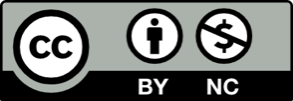 